Список участников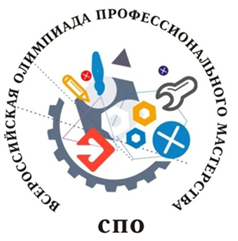  регионального этапа Всероссийской олимпиады профессионального мастерства обучающихся по УГС 13.00.00 Электро- и теплоэнергетика среди студентов профессиональных образовательных организаций в 2020 году№ПООФИО участникаКГА ПОУ ГАСКК МЦКВеликанов Виктор АлександровичКГА ПОУ ГАСКК МЦКСедых Никита АндреевичКГА ПОУ ГАСКК МЦКДекин Никита ВитальевичКГА ПОУ ГАСКК МЦКСоболев Денис АндреевичКГА ПОУ ГАСКК МЦКРодин Руслан ОлеговичКГБ ПОУ ЧГТТСоколов Александр АлександровичКГБ ПОУ ХАМКМорев Максим СергеевичКГБ ПОУ ХАМККоптев Алексей ВасильевичКГБ ПОУ ХАМККозлов Илья АлександровичКГБ ПОУ ХАМККузнецов Иван ИвановичКГБ ПОУ ХТКАхмадьянов Иван РомановичКГБ ПОУ ХТКГилимзянов Вячеслав ВладимировичКГБ ПОУ ХТКРябуха Сергей АндреевичКГБ ПОУ ХТКШубнов Константин ЕвгеньевичКГБ ПОУ ХТКМедведев Данила Романович